大學入學考試中心105學年度學科能力測驗試題國文考科第壹部分：選擇題（占54分）一、單選題（占30分）說明：第1題至第15題，每題有4個選項，其中只有一個是正確或最適當的選項，請畫記在答案卡之「選擇題答案區」。各題答對者，得2分；答錯、未作答或畫記多於一個選項者，該題以零分計算。1.	下列各組「」內的字，讀音相同的選項是︰(A)惺「忪」／弦聲錚「鏦」	(B)「酖」毒／夫子「哂」之(C)眼「瞼」／乘「蹇」驢來	(D)「掇」拾／夜「縋」而出2.	下列文句，完全沒有錯別字的選項是︰(A)這件事情牽涉的層面很廣，我們最好不要插手，暫且作壁上觀(B)你們彼此惡性競爭，最後可能讓他作收漁利，豈不是太不聰明(C)他完成攀登聖母峰的壯舉，一時聲名大躁，不少節目競相邀約(D)這件藝品材質不佳，雕工也很粗躁，絕沒有店家所聲稱的價值3.	依據下列林西莉《漢字的故事》的說明，「果」、「采」二字的造字方式應屬於：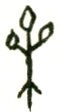 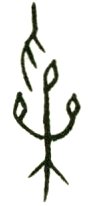 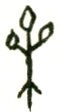 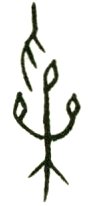 (A)象形／指事	(B)象形／會意	(C)指事／會意	(D)會意／象形4.	下列文句「」內的詞，其意義和現今慣用詞語相同的選項是：(A)「小學」而大遺，吾未見其明也(B)胡老爹，這個事須是這般，你沒奈何，「權變」一權變(C)不費江東半分之力，已得十萬餘箭，明日即「將來」射曹軍(D)今歲春雪甚盛，梅花為寒所勒，與杏、桃相次「開發」，尤為奇觀5.	下列各組「」內的字，前後意義相同的選項是：(A)不堪其苦，陰有歸「志」／費禕、董允等，此皆良實，「志」慮忠純(B)其西南「諸」峰，林壑尤美／工之僑以歸，謀「諸」漆工，作斷紋焉(C)往來桐城，必躬「造」左公第／洋洋乎與「造」物者遊，而不知其所窮(D)見漁人，乃大驚，問所「從」來／余與「從」者後，五步之內，已各不相見6.	下列文句，最接近玉嬌龍與胡適二人所述意旨的選項是：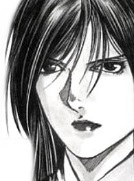 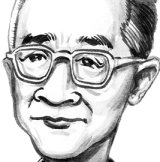 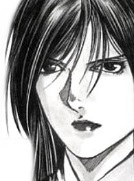 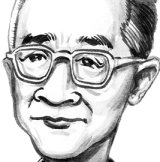 (A)欲窮千里目，更上一層樓	(B)功名屬少年，知心惟杜鵑(C)揀盡寒枝不肯棲，寂寞沙洲冷	(D)堪尋敵手共論劍，高處不勝寒7.	下列是一段現代散文，請依文意選出排列順序最恰當的選項：港灣旗鼓相當的兩座小丘在風暴肆虐時，甲、伴隨船尾翻騰灰色浪沫，乙、彷彿為了取暖而互相移近一點，丙、又把岬角對立的小丘推開了一些，丁、雨雲稀散，燈塔發放霧粒的黃色光亮時，戊、正好容納一艘巨大的黑色島嶼般的商船緩緩駛過，是搧著神經質的尖長羽翼的小燕鷗群，跟在船後快速地飛掠水面。（洪素麗〈苕之華〉）(A)乙丁丙戊甲	(B)乙戊甲丙丁	(C)戊丁乙丙甲	(D)戊甲丙丁乙8.	閱讀下文，選出依序最適合填入□□□□內的選項：甲、日光初照的晨曦，樹林裡殘餘的夜霧加速稀釋，□□□□，宛如是大地的調息。（黃錦樹《烏暗暝》）乙、走到沙丘高處，遠眺月牙泉。遊客遠了，言語笑聲遠了，可以聽到□□□□，很細微的叮嚀，像一種頌讚，也像心事獨白。（蔣勳《此生──肉身覺醒》）丙、我們買了三株幼苗，沿著籬笆，種了一排。剛種下去，才三、四呎高，國祥預測：「這三棵柏樹長大，一定會超過你園中其他的樹！」果真，三棵義大利柏樹日後抽發得□□□□，成為我花園中的地標。（白先勇〈樹猶如此〉）(A)蒼茫游移／風中鳴沙／層巒疊嶂	(B)蒼茫游移／孤雁哀啼／傲視群倫(C)氤氳吞吐／孤雁哀啼／層巒疊嶂	(D)氤氳吞吐／風中鳴沙／傲視群倫9-10為題組閱讀下文，回答9-10題。謠言揭露祕密，這一點不可多得，故而珍貴異常。然而這雖是謠言的價值來源之一，卻不能解釋謠言為什麼流傳。黃金也因為稀有而珍貴，但人們卻不是使之流通，而是將它儲存起來。黃金和謠言有一個根本的差異——謠言的可信度並非永遠不變，萬一某個謠言被公眾確認為「謊言」，它便會壽終正寢，因此，謠言必須儘快使用，趁它尚有價值之際，從中獲取利益。事實上，當傳播者推心置腹地吐露隱情，與人分享祕密，他的形象便如同一位掌握了珍貴知識的人，在謠言的接收者眼中，散發出美妙的光輝。儘管謠言總有其源頭，但推動謠言的力量還是在聽到謠言並且傳播謠言的人身上。謠言的說服力是隨著它接觸到的人越多而越加增強的。人們聽到謠言，常會從自己的角度來豐富謠言，甚至提供其他的論據來證實謠言。在這個「滾雪球」效應裡，人們把謠言變成自己的，在裡面投進自己的想像和幻覺。（改寫自〔法〕讓‧諾埃爾‧卡普費雷《謠言——世界最古老的傳媒》）9.	依據上文，選出符合作者想法的選項：(A)謠言因揭人隱私而為人所憎，故無法如黃金般保值(B)即使被證實為虛構，謠言仍會如滾雪球般繼續傳播(C)謠言傳播者未必心懷惡意，大多只想藉此贏得注目(D)人們常透過謠言製造幻覺，藉以掩飾對真相的恐懼10.下列甲、乙兩項推斷，符合上文論述邏輯的選項是：甲、傳播者的形象越好，謠言的可信度越高。乙、傳播者的人數越多，謠言的說服力越低。(A)甲、乙皆正確	(B)甲、乙皆錯誤(C)甲錯誤，乙無法判斷	(D)甲無法判斷，乙錯誤11-12為題組閱讀下文，回答11-12題。羿在垃圾堆邊懶懶地下了馬，家將們便接過繮繩和鞭子去。他剛要跨進大門，低頭看看掛在腰間的滿壺的簇新的箭和網裡的三隻烏老鴉和一隻射碎了的小麻雀，心裡就非常躊躕。但到底硬著頭皮，大踏步走進去了，箭在壺裡豁朗豁朗地響著。剛到內院，他便見嫦娥在圓窗裡探了一探頭。他知道她眼睛快，一定早瞧見那幾隻烏鴉的了，不覺一嚇，腳步登時也一停——但只得往裡走。使女們都迎出來，給他卸了弓箭，解下網兜。他彷彿覺得她們都在苦笑。「太太……」他擦過手臉，走進內房去，一面叫。嫦娥正在看著圓窗外的暮天，慢慢回過頭來，似理不理地向他看了一眼，沒有答應。這種情形，羿倒久已習慣的了，至少已有一年多。他仍舊走近去，坐在對面的鋪著脫毛的舊豹皮的木榻上，搔著頭皮，支支吾吾地說——「今天的運氣仍舊不見佳，還是只有烏鴉……」「哼！」嫦娥將柳眉一揚，忽然站起來，風似地往外走，嘴裡咕嚕著，「又是烏鴉的炸醬麵！又是烏鴉的炸醬麵！你去問問去，誰家是一年到頭只吃烏鴉肉的炸醬麵的？」（魯迅〈奔月〉）11.	文中羿與嫦娥言語失和的原因，最可能的選項是：(A)羿不務正業，只知狩獵遊樂而不照顧嫦娥(B)羿的狩獵成果，無法滿足嫦娥的生活所需(C)嫦娥不想再過僕傭簇擁的生活，羿卻不然(D)嫦娥掌握家中大權，把羿當成僕傭來使喚12.	下列關於文中描寫的敘述，不恰當的選項是：(A)嫦娥「風似地往外走」，意在強調嫦娥的輕盈敏捷(B)「羿在垃圾堆邊懶懶地下了馬」，暗喻羿的困頓處境(C)木榻「鋪著脫毛的舊豹皮」，暗指羿被現實生活不斷消磨(D)「她們（使女）都在苦笑」，其實是羿個人內心感受的投射13-14為題組閱讀下文，回答13-14題。山東人娶蒲州女，（蒲州女）多患癭，其妻母項癭甚大。成婚數月，婦家疑婿不慧。婦翁置酒，盛會親戚，欲以試之。問曰：「某郎在山東讀書，應識道理。鴻鶴能鳴，何意？」曰：「天使其然。」又曰：「松柏冬青，何意？」曰：「天使其然。」又曰：「道邊樹有骨  ，何意？」曰：「天使其然。」婦翁曰：「某郎全不識道理，何因浪住山東？」因以戲之，曰：「鴻鶴能鳴者，頸項長；松柏冬青者，心中強；道邊樹有骨  者，車撥傷。豈是天使其然？」婿曰：「請以所聞見奉酬，不知許否？」曰：「可言之。」婿曰：「蝦蟆能鳴，豈是頸項長？竹亦冬青，豈是心中強？夫人項下癭如許大，豈是車撥傷？」婦翁羞愧，無以對之。（侯白《啟顏錄》）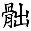 13.	依據文意，選出敘述正確的選項：(A)岳父為了彰顯蒲州人的聰明博學，故刻意安排即興問答(B)對岳父的問題，女婿皆以「天使其然」回應，故被嘲笑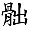 (C)女婿四處漂泊，暫時寄居山東，故有「浪住山東」之說(D)女婿舉出蝦蟆、竹子及新婚妻子為證，反駁岳父的戲謔14.	女婿面對岳父的戲謔，以岳父的思維模式加以回應，因而改變形勢。下列人物應答時使用的語言技巧，與文中女婿相同的選項是：(A)（馮諼）辭曰：「責畢收，以何市而反？」孟嘗君曰：「視吾家所寡有者。」(B)諸葛令、王丞相共爭姓族先後，王曰：「何不言葛、王，而云王、葛？」令曰：「譬言驢、馬，不言馬、驢，驢寧勝馬邪？」(C)賈母問他：「可扭了腰了不曾？叫丫頭們搥一搥。」劉姥姥道：「那裡說的我這麼嬌嫩了？那一天不跌兩下子，都要搥起來，還了得呢！」(D)一個較有年紀的說：「該死的東西！到市上來，只這規紀亦就不懂？要做什麼生意？汝說幾斤幾兩，難道他的錢汝敢拿嗎？」「難道我們的東西，該白送給他的嗎？」參不平地回答15.	下列符合管仲對自己描述的選項是：管仲曰：「吾始困時，嘗與鮑叔賈，分財利，多自與，鮑叔不以我為貪，知我貧也。吾嘗為鮑叔謀事，而更窮困，鮑叔不以我為愚，知時有利不利也。吾嘗三仕三見逐於君，鮑叔不以我為不肖，知我不遭時也。吾嘗三戰三走，鮑叔不以我為怯，知我有老母也。公子糾敗，召忽死之，吾幽囚受辱；鮑叔不以我為無恥，知我不羞小節，而恥功名不顯於天下也。生我者父母，知我者鮑子也！」。（《史記‧管晏列傳》）(A)治國才能不如鮑叔牙(B)因鮑叔牙提拔而顯名(C)謀大事難免不拘小節(D)未因功名而不顧小節二、多選題（占24分）說明：第16題至第23題，每題有5個選項，其中至少有一個是正確的選項，請將正確選項畫記在答案卡之「選擇題答案區」。各題之選項獨立判定，所有選項均答對者，得3分；答錯1個選項者，得1.8分；答錯2個選項者，得0.6分；答錯多於2個選項或所有選項均未作答者，該題以零分計算。16.	下列文句畫底線處的詞語，運用正確的選項是：(A)李博士的精采引言帶動與會者的熱烈討論，充分達到拋磚引玉的效果(B)被告殺害父母，且全無悔意，檢察官認為他罪不容誅，主張求處死刑(C)現正值流感高峰期，民眾風聲鶴唳，非萬不得已，都避免到公共場所(D)陳伯伯和陳伯母鶼鰈情深，總是同進同出，形影相弔，真是令人歆羨(E)當時警匪對峙，雙方皆子彈上膛，眼看槍戰一觸即發，情勢間不容髮17.	右圖是一則戒菸廣告，「持槍」的剪影用來類比「持菸」的手勢，意謂兩者同具危險性。下列文句「；」的前後，具有類似表意方式的選項是：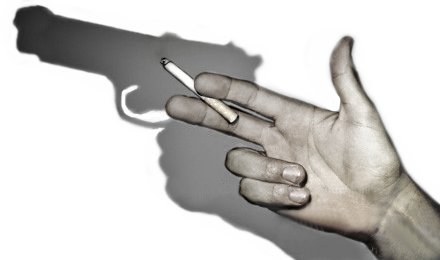 (A)居廟堂之高，則憂其民；處江湖之遠，則憂其君(B)物不產於秦，可寶者多；士不產於秦，而願忠者眾(C)欲流之遠者，必浚其泉源；思國之安者，必積其德義(D)貨惡其棄於地也，不必藏於己；力惡其不出於身也，不必為己(E)松柏後凋於歲寒，雞鳴不已於風雨；彼眾昏之日，固未嘗無獨醒之人也18.	文學作品常將個人的情感投射到外在景物，再透過對景物的狀寫，反映出人物的情思。例如〈聽海〉的歌詞：「聽海哭的聲音，嘆息著誰又被傷了心，卻還不清醒。……聽海哭的聲音，這片海未免也太多情，悲泣到天明。」表面上是海在悲泣，其實真正哭泣、嘆息的是聽海的人。下列文句，運用這種手法的選項是：(A)白雲迴望合，青靄入看無(B)青青河畔草，綿綿思遠道(C)紅燭自憐無好計，夜寒空替人垂淚(D)千里鶯啼綠映紅，水村山郭酒旗風(E)行宮見月傷心色，夜雨聞鈴腸斷聲19.	儒家認為人擁有主體性和道德意志，故能志學進德、踐仁臻聖；此亦孔子「仁遠乎哉？我欲仁，斯仁至矣」之意。下列文句，表達上述意涵的選項是：(A)里仁為美。擇不處仁，焉得智(B)舜何人也？予何人也？有為者亦若是(C)譬如為山，未成一簣，止，吾止也；譬如平地，雖覆一簣，進，吾往也(D)輿薪之不見，為不用明焉；百姓之不見保，為不用恩焉。故王之不王，不為也，非不能也(E)我未見好仁者、惡不仁者。好仁者，無以尚之；惡不仁者，其為仁矣，不使不仁者加乎其身。有能一日用其力於仁矣乎？我未見力不足者20.	透過電腦演算搜集數據，已廣泛應用於各領域，對文獻研究也頗有助益。下列關於古代文獻和數據分析的敘述，正確的選項是：(A)透過北宋文人書信中出現的人名，可大致勾勒出他們的交友網絡(B)統計南宋詞家所用的詞牌，可推論出南宋詞在敘寫內容上的特色和演變(C)統計分析白居易詩的韻腳，有助於推斷白居易情感表達和韻腳運用的關係(D)若以「人主」、「人臣」二詞搜尋先秦思想典籍，應該會有不少資料集中於《韓非子》(E)舊說《紅樓夢》作者或非一人，若比較各回的遣詞風格，應可獲得討論作者問題的相關證據21.	閱讀下列二文，選出符合作者觀點的選項：甲、藏書畫者，多取空名，偶傳為鍾、王、顧、陸之筆，見者爭售，此所謂「耳鑒」。又有觀畫而以手摸之，相傳以謂色不隱指者為佳畫，此又在耳鑒之下，謂之「揣骨聽聲」。（沈括《夢溪筆談》）乙、書畫之妙，當以神會，難可以形器求也。世之觀畫者，多能指摘其間形象、位置、彩色瑕疵而已，至於奧理冥造者，罕見其人。如彥遠《畫評》言：「王維畫物，多不問四時，如畫花，往往以桃、杏、芙蓉、蓮花同畫一景。」（沈括《夢溪筆談》）(A)耳鑒經由名家認可，是評斷書畫作品優劣的重要參考(B)耳鑒雖然是甄別畫作的好方法，但不如以手摸畫確實(C)世人品鑒書畫，往往重視創作者的名聲及其表現技巧(D)高妙的畫境可由創作者自由創造，不必符合真實情境(E)畫作好壞關鍵在於形象是否逼肖、空間布置是否妥適22.	適當運用典故，可豐富文章內涵，也可使表意委婉含蓄。關於下列文句使用典故的目的，詮釋正確的選項是：(A)是以郢書燕說，猶存其名；晉乘楚杌，語多可採——連橫以燕相穿鑿附會郢人書信事，說明臺灣舊有史籍頗多誤謬闕漏(B)釃酒臨江，橫槊賦詩；固一世之雄也，而今安在哉——客用曹孟德之典，意在強調年命雖不可永，但事功終不為人所忘(C)故西伯幽而演易，周旦顯而制禮，不以隱約而弗務，不以康樂而加思——曹丕藉西伯、周旦二人之事，指出人的創作意識會隨境遇不同而調整修正(D)聖人無常師。孔子師郯子、萇弘、師襄、老聃——韓愈引孔子之例，闡明「術業有專攻」、「師不必賢於弟子」，使士大夫恥於從師的觀念不攻自破(E)蜀清守丹穴，利甲天下，其後秦皇帝築女懷清臺——歸有光藉巴蜀寡婦事，申明不甘久處於敗屋、終將有所為的抱負，同時表達對祖母、母親的感念23.	閱讀下列二詩，選出敘述正確的選項：(A)洛夫詩的「客人」和「他」，即李白詩的「蜀僧濬」(B)洛夫詩以「廊下羅列的空酒罈」比喻李白懷才不遇的落寞(C)李白詩的「暮」、「秋」和洛夫詩的「霜飛」，都含有對時間的感懷(D)李白詩的「流水」和洛夫詩的「水盆風波不息」，都形容心情的洶湧紛亂(E)洛夫詩借李白原詩的兩句加以延展，呈現李白的生命際遇和波折後的體悟第貳部分：非選擇題（共三大題，占54分）說明：本部分共有三題，請依各題指示作答，答案必須寫在「答案卷」上，並標明題號一、二、三。作答務必使用筆尖較粗之黑色墨水的筆書寫，且不得使用鉛筆。※學校將舉辦一場學習成果展，主題為「改變與轉化」，以下第一、第二大題是你應完成的任務：一、候選素材說明（占9分）宇宙及人世間許多現象呈現出改變和轉化的軌跡，如落花化作春泥、咖啡渣成為製衣的原料、老屋再生為新的文化空間、或是改變耕作方式，重新找回土地的生命……。請就相關知識或見聞，提出一項事例，並說明所選事例和成果展主題間的關聯，以參加甄選。文長約100-150字（約5-7行）。二、參展素材分析（占18分）某組選擇琦君〈髻〉為素材，擬透過女子因青絲的改變，而心境有所轉化，來詮釋展覽主題。該組將根據框線內節錄的文字，說明：五叔婆、母親、姨娘的頭髮曾出現哪些生理上、髮式上的變化？其中反映出她們面對人生的哪些心態、感受，以及調適之道？你是該組成員，請協助完成分析。文長約250-300字（約12-14行）。三、引導寫作（占27分）104年8月8日，蘇迪勒颱風來襲，臺北市龍江路有兩個郵筒遭強風吹落的招牌砸歪，因而被戲稱為「歪腰郵筒」。由於歪腰郵筒姿勢可愛，民眾紛紛到該地拍照，使「受災」郵筒意外產生療癒功效。此一新聞甚至引起外國媒體注意，美、日皆對臺灣人民在天災及苦悶的生活中所展現出的幽默感印象深刻。稍後，中華郵政更推出特製郵戳（右圖）及「人生嘛，歪腰也無妨」等一系列主題式明信片，頗受歡迎。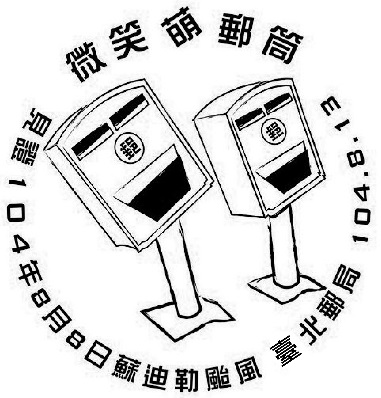 請就上述新聞事件，以「我看歪腰郵筒」為題，寫一篇完整的文章，陳述你的看法、感想、或評論，內容須切合「歪腰郵筒」所引發的現象或迴響，文長不限。－作答注意事項－考試時間：120 分鐘題型題數：․選擇題共 23 題˙非選擇題共 三 大題作答方式：˙選擇題用 2B 鉛筆在「答案卡」上作答；更正時，應以橡皮擦擦拭，切勿使用修正液（帶）。˙非選擇題用筆尖較粗之黑色墨水的筆在「答案卷」上作答；更正時，可以使用修正液（帶）。˙未依規定畫記答案卡，致機器掃描無法辨識答案；或未使用黑色墨水的筆書寫答案卷，致評閱人員無法辨認機器掃描後之答案者，其後果由考生自行承擔。˙答案卷每人一張，不得要求增補。一到七月七，家家戶戶的女人都要有一大半天披頭散髮。比如我的五叔婆吧，她既矮小又乾癟，頭髮掉了一大半，卻用墨炭畫出一個四四方方的額角，又把樹皮似的頭頂全抹黑了。洗過頭以後，墨炭全沒有了，亮著半個光禿禿的頭頂，只剩後腦勺一小撮頭髮，飄在背上，在廚房裡搖來晃去幫我母親做飯。可是母親烏油油的柔髮卻像一匹緞子似的垂在肩頭，微風吹來，一綹綹的短髮不時拂著她白嫩的面頰。我心裡在想，如果爸爸在家，看見媽媽這一頭烏亮的好髮，一定會上街買一對亮晶晶的水鑽髮夾給她。父親不久回來了，沒有買水鑽髮夾，卻帶回一位姨娘。……我們全家搬到杭州以後，母親不必忙廚房，而且許多時候，父親要她出來招呼客人，她那尖尖的螺絲髻兒實在不像樣，所以父親一定要她改梳一個式樣。母親就請她的朋友張伯母給她梳了個鮑魚頭。在當時，鮑魚頭是老太太梳的，母親才過三十歲，卻要打扮太太，姨娘看了只是抿嘴兒笑，父親就直皺眉頭。……她（劉嫂）每天早上十點鐘來，給姨娘梳各式各樣的頭，什麼鳳凰髻、羽扇髻、同心髻、燕尾髻，常常換樣子，襯托著姨娘細潔的肌膚，嬝嬝婷婷的水蛇腰兒，越發引得父親笑瞇了眼。劉嫂勸母親說：「大太太，你也梳個時髦點的式樣嘛。」母親搖搖頭，響也不響。……我長大出外讀書以後，寒暑假回家，偶然給母親梳頭，頭髮捏在手心，總覺得愈來愈少。想起幼年時，每年看母親烏亮的柔髮飄在兩肩，她臉上快樂的神情，心裡不禁一陣陣酸楚。在上海求學時，母親來信說她患了風溼病，手膀抬不起來，連最簡單的螺絲髻兒都盤不成樣，只好把稀稀疏疏的幾根短髮剪去了。不久，姨娘因事來上海。自從父親去世以後，母親和姨娘反而成了患難相依的伴侶，母親早已不恨她了。她穿著灰布棉袍，鬢邊戴著一朵白花，頸後垂著的再不是當年多采多姿的鳳凰髻或同心髻，而是一條簡簡單單的香蕉卷。她臉上脂粉不施，顯得十分哀戚。……來臺灣以後，姨娘已成了我唯一的親人，當年如雲的青絲，如今也漸漸落去，只剩了一小把，且已夾有絲絲白髮。